برگ ماموریت اداریموضوع بند الف ماده 11 قانون استخدامی كشور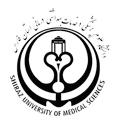 فرم ع 0119(11-70)سازمان امور اداري و استخدامي كشور1-وزارت/موسسه:وزارت بهداشت درمان و آموزش پزشکی 1-وزارت/موسسه:وزارت بهداشت درمان و آموزش پزشکی 1-وزارت/موسسه:وزارت بهداشت درمان و آموزش پزشکی 2-واحد اعزام كننده:فناوری اطلاعات کازرون2-واحد اعزام كننده:فناوری اطلاعات کازرون3-نام ونام خانوادگي مامور: زهره یزدانی3-نام ونام خانوادگي مامور: زهره یزدانی3-نام ونام خانوادگي مامور: زهره یزدانی4-عنوان پست ثابت سازماني:کارشناس شبکه4-عنوان پست ثابت سازماني:کارشناس شبکه5-نوع درخواست: صدور حكم ماموريت    5-نوع درخواست: صدور حكم ماموريت    5-نوع درخواست: صدور حكم ماموريت    5-نوع درخواست: صدور حكم ماموريت    6-نوع ماموريت:        انفرادي             گروهي7-محل ماموريت :فارس شیراز7-محل ماموريت :فارس شیراز7-محل ماموريت :فارس شیراز7-محل ماموريت :فارس شیراز7-محل ماموريت :فارس شیراز8-موضوع ماموريت: ماموریت مطابق با نیاز مدیریت مربوطه8-موضوع ماموريت: ماموریت مطابق با نیاز مدیریت مربوطه8-موضوع ماموريت: ماموریت مطابق با نیاز مدیریت مربوطه8-موضوع ماموريت: ماموریت مطابق با نیاز مدیریت مربوطه8-موضوع ماموريت: ماموریت مطابق با نیاز مدیریت مربوطه9-مدت ماموريت: 2 روز10-تاريخ ماموريت:     از تاریخ:24/03/1401           لغایت : 25/03/1401           10-تاريخ ماموريت:     از تاریخ:24/03/1401           لغایت : 25/03/1401           10-تاريخ ماموريت:     از تاریخ:24/03/1401           لغایت : 25/03/1401           10-تاريخ ماموريت:     از تاریخ:24/03/1401           لغایت : 25/03/1401           11-مدت تمديد ماموريت:                               روز11-مدت تمديد ماموريت:                               روز12-مجوز تمديد ماموريت:12-مجوز تمديد ماموريت:12-مجوز تمديد ماموريت:13-محل اقامت:     تامين نشده  است13-محل اقامت:     تامين نشده  است13-محل اقامت:     تامين نشده  است13-محل اقامت:     تامين نشده  است13-محل اقامت:     تامين نشده  است14--نوع وسيله رفت وبرگشت:سمند ال ایکس14--نوع وسيله رفت وبرگشت:سمند ال ایکس14--نوع وسيله رفت وبرگشت:سمند ال ایکس14--نوع وسيله رفت وبرگشت:سمند ال ایکس14--نوع وسيله رفت وبرگشت:سمند ال ایکس15-وسائل وتجهيزات مورد نيازدر ماموریت:-15-وسائل وتجهيزات مورد نيازدر ماموریت:-15-وسائل وتجهيزات مورد نيازدر ماموریت:-15-وسائل وتجهيزات مورد نيازدر ماموریت:-15-وسائل وتجهيزات مورد نيازدر ماموریت:-16- مسئول واحد اعزام كننده:مسعود ثابت نیاعنوان پست سازماني:رئیس اداره امور عمومی16- مسئول واحد اعزام كننده:مسعود ثابت نیاعنوان پست سازماني:رئیس اداره امور عمومی16- مسئول واحد اعزام كننده:مسعود ثابت نیاعنوان پست سازماني:رئیس اداره امور عمومی17- مقام موافقت كننده:بندر برامکیعنوان پست سازماني:ریاست  شبکه بهداشت و درمان کازرون 17- مقام موافقت كننده:بندر برامکیعنوان پست سازماني:ریاست  شبکه بهداشت و درمان کازرون 18-شماره درخواست:        3563534         تاریخ :                                                           24/03/1401         18-شماره درخواست:        3563534         تاریخ :                                                           24/03/1401         18-شماره درخواست:        3563534         تاریخ :                                                           24/03/1401         19-شماره پرسنلی :  451187            19-شماره پرسنلی :  451187            20-فوق العاده روزانه وساير هزينه ها ازمحل               فصل                      مادهتامين گرديده وپس از تاييد قابل پرداخت است.20-فوق العاده روزانه وساير هزينه ها ازمحل               فصل                      مادهتامين گرديده وپس از تاييد قابل پرداخت است.20-فوق العاده روزانه وساير هزينه ها ازمحل               فصل                      مادهتامين گرديده وپس از تاييد قابل پرداخت است.21--نام ونام خانوادگي مسئول امور مالي:حسین مرتجزعنوان پست سازماني:رئیس حسابداری                          امضاء22-شماره وتاريخ:22-شماره وتاريخ:23-نام ونام خانوادگي مسئول امور اداري:مسعود ثابت نیاعنوان پست سازماني:رئیس اداره امور عمومی                      24-شماره وتاريخ صدورحكم:24-شماره وتاريخ صدورحكم:25- گزارش مختصر ماموريت:در تاریخ  24/03/1401  ساعت6 صبح  جهت شرکت در جلسه به شیراز عزیمت و در تاریخ 25/03/1401 در  ساعت 5 عصر به کازرون مراجعت کردم.25- گزارش مختصر ماموريت:در تاریخ  24/03/1401  ساعت6 صبح  جهت شرکت در جلسه به شیراز عزیمت و در تاریخ 25/03/1401 در  ساعت 5 عصر به کازرون مراجعت کردم.25- گزارش مختصر ماموريت:در تاریخ  24/03/1401  ساعت6 صبح  جهت شرکت در جلسه به شیراز عزیمت و در تاریخ 25/03/1401 در  ساعت 5 عصر به کازرون مراجعت کردم.26-تاييد ماموريت:26-تاييد ماموريت:26-تاييد ماموريت:انجام ماموريت فوق الذكر از تاريخ  24/03/1401           لغايت      25/03/1401           به مدت                 2      روز             مورد تاييد ميباشد.             انجام ماموريت فوق الذكر از تاريخ  24/03/1401           لغايت      25/03/1401           به مدت                 2      روز             مورد تاييد ميباشد.             انجام ماموريت فوق الذكر از تاريخ  24/03/1401           لغايت      25/03/1401           به مدت                 2      روز             مورد تاييد ميباشد.             مقام موافقت کننده :بندر برامکیعنوان پست سازماني: رئیس  شبکه بهداشت و درمان کازرونمقام موافقت کننده :بندر برامکیعنوان پست سازماني: رئیس  شبکه بهداشت و درمان کازروننسخه:امور مالی